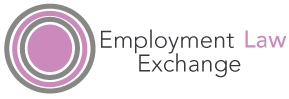 Employment Law Exchange Quiz    Key: T = True           F = False           I = It all depends - and state what it depends on.TFIAn employee can refuse to accept pay in lieu and work their noticeAn NDA is unenforceable if it is “unreasonable”.If an employee does not respond with agreement to a proposed change to terms of work, the change will occur if the ‘non-agreement’ is of 3 months or more Cheapo Supermarkets has reduced the pay of all staff by 10% stating: ‘For our survival as a business this is vital; this is reasonable conduct on our behalf. If staff challenge us they will be dismissed and offered a new contract on the new terms’. This is lawful.A Section 1 Statement is just as useful as a written employment contract.Only a repudiation of the contract enables you to end the contract lawfully and summerly Henry is paid an accommodation allowance of £120 a week, as he is required to hold regional staff meetings at his house. This is not paid during his holidays. This is unlawful.Holidays cannot be carried forward beyond the holiday ‘year’.The award of a bonus payment is at the employer’s total discretion.Under the rules prescribed during the Covid–19 emergency in 2020, employees who worked at home or were self-isolating have told you when they became ill. 